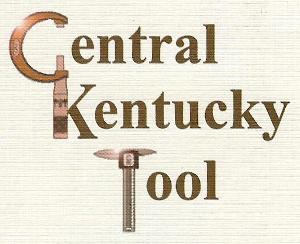 645 Metts Drive, Lebanon, KY 40033Now HIRING WELDERS for 2nd ShiftIMMEDIATE OPENINGS$10.00 - $15.00 depending on experienceHealth InsuranceStop in and apply in person. Contact Bill or Terry Mattingly at the facility.